Ежедневный гидрологический бюллетень №42  Сведения о состоянии водных объектов Туркестанской области по данным гидрологического мониторинга на государственной сети наблюдений по состоянию на 8 час. 11 апреля 2024 года Данные ГЭС                              Директор                   		                                                        М. ЖазыхбаевСоставил: Султанходжаев Х тел.: 8 7252 55 08 65Күнделікті гидрологиялық бюллетень №42Мемлекеттік бақылау желісіндегі гидрологиялық мониторинг деректері бойынша Түркістан облысының су нысандарының 2024 жылғы 11 сәуірдегі сағат 8-гі жай-күйі туралы мәліметтер  СЭС бойынша мәліметтер                        Директор                   		                                                            М. Жазыхбаев 	Орындаған : Султанходжаев Х    тел.: 8 7252 55 08 65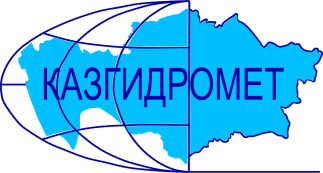 Филиал Республиканского государственного предприятия на праве хозяйственного ведения "Казгидромет" Министерства экологии и природных ресурсов РК по Туркестанской областиФилиал Республиканского государственного предприятия на праве хозяйственного ведения "Казгидромет" Министерства экологии и природных ресурсов РК по Туркестанской областиг. Шымкент   ул. Жылкышиева, 44г. Шымкент   ул. Жылкышиева, 44Тел. 55 08 65Название гидрологического постаОпасный уровеньводы ,смУровень воды ,смИзменение уровня воды за сутки ±смРасход воды, м³/сек Ледовая обстановка и толщина льда смр. Сырдарья –нижний бъеф Шардаринского вдхр.1180502-40209чистор. Сырдарья-  выше устье р. Келес790      558-1424чистор Сырдарья- с. Байыркум6182690чистор.Сырдарья-автомост выше Шардаринского вдхр. 1111802-2чистор. Келес- с. Казыгурт400281012,1чистор. Келес- устье500293549,4чистор. Арысь- аул. Жаскешу400304-38,36чистор. Арысь -ж.д.ст. Арысь84952154106чистор. Арысь - с. Шаульдер925540169,4чистор. Жабаглысу -с. Жабаглы35023901,35чистор.Балыкты- с.Шарапкент25116503,65чистор. Машат  -с. Кершетас382154-39,88чистор. Аксу- с. Саркырама29811308,34чистор. Аксу- с. Колькент430279-19,31чистор.Боролдай-с.Боролдай380227-828,2чистор. Бадам- с. Кызылжар625338-511,7чистор. Бадам -с. Караспан5001981412,0чистор. Сайрам -аул. Тасарык38012004,55чистор. Болдыбрек –у кордона Госзаповедника60015612,15чистор. Бугунь -с. Екпенди560347-622,3чистор. Каттабугунь- с. Жарыкбас536289-211,7чистор. Шаян - в 3,3км ниже устья р.Акбет260160-38,43чистор.Угам- с.Угам 3561682чистор. Арыстанды -с. Алгабас320прсхн.б.канал  – с. Алгабас 9300,41чистор.Карашик- с. Хантаги350222-24,18чистор. Ашилган- с. Майдантал35022002,12чистор. Шубарсу- с. Шубар61032300,92чистор.Кокбулак-с.Пистели502242-63,49чистоКанал Достык-с.Шугыла511020,1чистоНазвание ГЭСНормальный подпорный уровеньНормальный подпорный уровеньУровеньводы, м БСОбъем,млн м3Сброс,м3/сФактический приток, м3/сНазвание ГЭСУровеньводы, м БСОбъем,млн м3Уровеньводы, м БСОбъем,млн м3Сброс,м3/сФактический приток, м3/свдхр.Шардаринское – г.Шардара252.005200251.334713209473данные вдхр.Шардаринское – г.Шардара за 2023 год   251.785038ҚР Экология және табиғи ресурстар министрлігінің "Қазгидромет" шаруашылық жүргізу құқығындағы Республикалық мемлекеттік кәсіпорнының Түркістан облысы бойынша филиалыҚР Экология және табиғи ресурстар министрлігінің "Қазгидромет" шаруашылық жүргізу құқығындағы Республикалық мемлекеттік кәсіпорнының Түркістан облысы бойынша филиалыШымкент қ.   Жылқышиев көшесі, 44 үй.Шымкент қ.   Жылқышиев көшесі, 44 үй.Тел. 55 08 65Гидрологиялық бекеттердің атауыСудың шектік деңгейі, смСу дең-гейі,смСу деңгейі-нің тәулік ішінде өзгеруі,± смСу шығыны,  м³/секМұз жағдайы және мұздың қалыңдығы, смСырдария өз.- Шардара су қоймасының төменгі бъефі1180502-40209тазаСырдария өз.- Келес өзеннің жоғарғы сағасы 790         558-1424таза Сырдария өз. – Байырқұм ауылы6182690таза Сырдария  өз. - Шардара су    қоймасынаң жоғары автокөпірі1111802-2таза Келес өз. –Қазығұрт ауылы400281012,1таза Келес-саға500293549,4тазаАрыс өз. -Жаскешу ауылы400304-38,36тазаАрыс өзені - Арыс т.ж. станциясы84952154106тазаАрыс өз. – Шәуілдір ауылы925540169,4тазаЖабаглысу  өз. - Жабаглы ауылы35023901,35таза Балықты өз. - Шарапкент ауылы25116503,65таза Машат өз. – Кершетас ауылы382154-39,88таза Ақсу өз. –Сарқырама ауылы29811308,34таза Ақсу өз. – Көлкент ауылы430279-19,31таза Боролдай өз.  – Боролдай ауылы380227-828,2таза Бадам өз.  – Қызылжар ауылы625338-511,7тазаБадам өз.-  Қараспан ауылы5001981412,0тазаСайрам өз.-Тасарық ауылы38012004,55таза Балдыбрек өз.- Мемлекеттік қорық кордоны60015612,15таза Бөген өз. – Екпінді ауылы560347-622,3тазаКаттабөген өз. – Жарыкбас ауылы536289-211,7тазаШаян өз.  – Ақбет өзенінің сағасынан 3,3 км төмен260160-38,43тазаӨгем өзені - Өгем ауылы3561682тазаАрыстанды өз. –Алғабас ауылы320өзеннін суы тартылдыканал–Алғабас ауылы9300,41тазаКарашық өзені-Хантағы ауылы350222-24,18таза Ашылған өз. –Майдантал ауылы35022002,12таза Шұбарсу өз.- Шұбар ауылы61032300,92таза Көкбұлақ  өз.-Пістелі ауылы502242-63,49таза Канал Достық -  Шұғыла ауылы511020,1тазаСЭС атауы Қалыпты тірек деңгейіҚалыпты тірек деңгейіСу деңгейі,м БЖКөлем,млн м3Төгім,м3/сНақты ағын,м3/с СЭС атауы Су деңгейі,м БЖКөлем,млн м3Су деңгейі,м БЖКөлем,млн м3Төгім,м3/сНақты ағын,м3/с Шардара су қоймасы – Шардара қаласы252.005200251.334713209473Шардара су қоймасы – Шардара қаласы 2023 жылғы деректері   251.785038